Virus sincitial respiratorio: Información para los padresEl virus sincitial respiratorio, o VSR, es un virus que puede enfermar a su bebé. Hay épocas del año en las que su bebé tiene más probabilidades de estar alrededor de personas portadoras del virus, usualmente del otoño a la primavera (octubre a marzo). El VSR puede causar un resfriado leve, pero también puede derivar en una enfermedad más grave y en una hospitalización. Los bebés prematuros y niños menores de 2 años corren un mayor riesgo de contraer este virus. Esto se debe a que los bebés prematuros, incluso los que no necesitaron de ninguna ayuda para respirar mientras estuvieron en la unidad de cuidados intensivos neonatales, no tienen los pulmones completamente formados. Además, su organismo tal vez no sea capaz de luchar contra el VSR y otros virus.Síntomas del VSREl VSR normalmente causa un resfriado leve con congestión nasal y fiebre. Sin embargo, el VSR también puede hacer que su bebé se enferme gravemente. Llame inmediatamente al proveedor de atención médica si su bebé tiene alguno de estos síntomas:tos que no desaparece, empeora o produce moco amarillo, verde o grissibilancia (un silbido agudo al respirar)dificultad para respirar o respiración más rápida de lo normalcolor azul en los labios o alrededor de la bocafiebre altasecreción nasal espesa de color amarillo, verde o gris.Hay maneras de proteger a su bebé. El VSR se propaga muy fácilmente a través de la tos y los estornudos. El virus puede sobrevivir en mostradores, perillas de puertas, manos y ropa por hasta 7 horas. Durante la temporada de VSR, lávese bien las manos y evite ir a lugares concurridos (como centros comerciales e iglesias) y niños en edad escolar. Hable con el proveedor de atención médica de su bebé acerca de sus planes de cuidado durante el día. Es posible que tenga que decirle a la gente lo que es el VSR y lo peligroso que puede ser para su bebé. El proveedor de atención médica de su bebé puede darle algunos folletos que le ayudarán a hablar sobre el VSR con amigos y familiares.Lavarse las manos y mantener a su bebé alejado de personas enfermas es una buena manera de protegerlo. También hay un medicamento que puede ayudar a reducir el riesgo de su bebé de contraer una infección. Synagis (palivizumab) es una inmunoglobulina inyectable que ayuda en la prevención del VSR. Synagis no es una vacuna, pero ayuda a prevenir la hospitalización debido a la infección por VSR. Está indicado en bebés prematuros (de 35 semanas o menos de edad gestacional), niños con displasia broncopulmonar y niños con ciertas formas de enfermedad cardíaca congénita.Se pueden encontrar más recursos aquí: www.nationalperinatal.org/rsv_awareness www.infanthealth.org/rsv www.littlelungs.com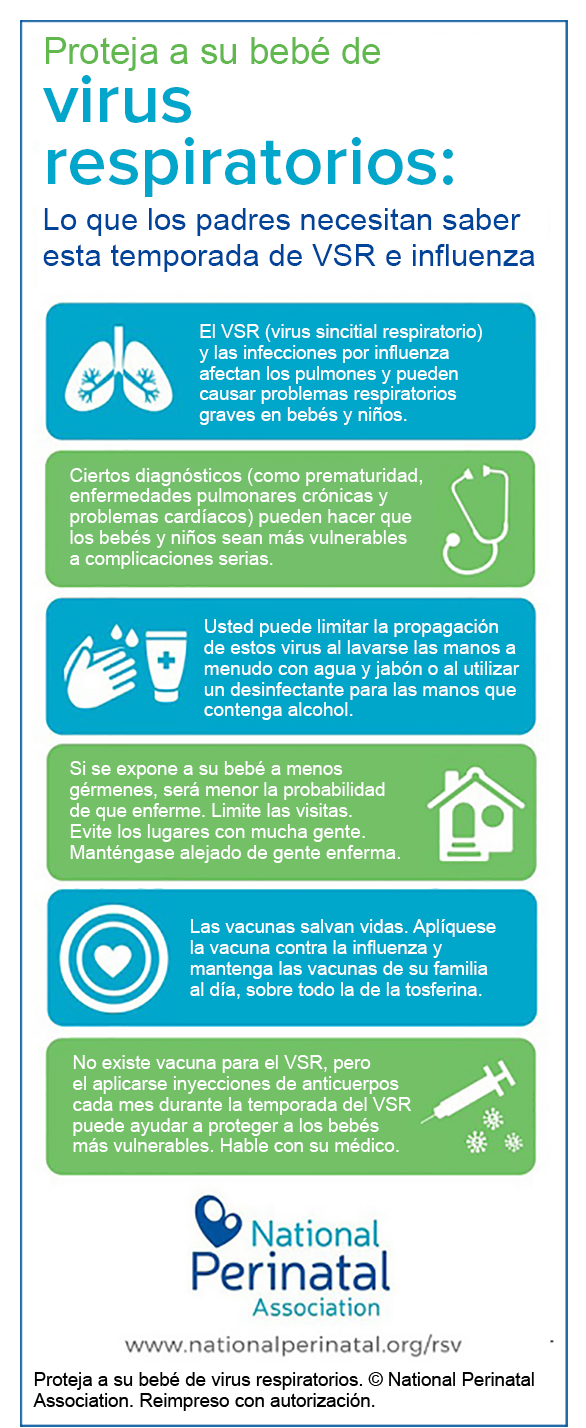 